Ηλεκτρονική Υποβολή Μηχανογραφικού Δελτίου (Μ.Δ.) ΓΕΛΑΝΑΚΟΙΝΩΣΗΟι υποψήφιοι για την εισαγωγή στην Τριτοβάθμια Εκπαίδευση καλούνται να προσέλθουν στο σχολείο για την δημιουργία ή επανέκδοση του κωδικού  ασφαλείας προκειμένου να εισέλθουν στο σύστημα για την υποβολή μηχανογραφικού τους, από 22/6/2018 έως 29/6/2018 καθημερινά από 10.00 έως 14:00.Για το διάστημα από 1/7 /18έως και την καταληκτική ημερομηνία υποβολής των Μηχανογραφικών Δελτίων (16/7/18) θα υπάρξει νεότερη ανακοίνωση από τη Διεύθυνση του Σχολείου.   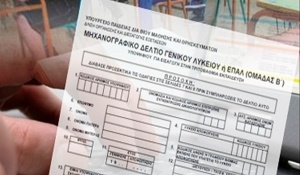 1. Διαδικασία υποβολής Μηχανογραφικού Δελτίου (Μ.Δ.).
Οι διαδικασίες για την υποβολή του Μ.Δ. αρχίζουν από την ΠΑΡΑΣΚΕΥΗ 22 Ιουνίου και λήγουν τη ΔΕΥΤΕΡΑ 16 Ιουλίου 2018. Πιο αναλυτικά:
Οι υποψήφιοι που ενδιαφέρονται να υποβάλουν Μ.Δ. θα απευθυνθούν στο Λύκειό τους από την ΠΑΡΑΣΚΕΥΗ 22 Ιουνίου και μετά για να αποκτήσουν προσωπικό κωδικό ασφαλείας (password). Με αυτόν τον προσωπικό κωδικό– θα μπορούν να επισκέπτονται την ηλεκτρονική διεύθυνση http://exams.it.minedu.gov.gr, να μελετούν το Μ.Δ. και σε πρώτο στάδιο να κάνουν κάποιες προσωρινές προτιμήσεις (Προσωρινή Αποθήκευση).
– στη συνέχεια και μετά την ανακοίνωση των βαθμών των ΓΕΛ, θα μπορούν να επισκέπτονται την ηλεκτρονική διεύθυνση http://exams.it.minedu.gov.gr, να τροποποιούν το Προσωρινό Μ.Δ. ή/και να προχωρήσουν τελικά στην οριστική υποβολή (Οριστικοποίηση).
– μέσα στην προθεσμία δηλαδή μέχρι τη ΔΕΥΤΕΡΑ 16 Ιουλίου, εφόσον κάποιος υποψήφιος μετανιώσει και θέλει να τροποποιήσει το Μ.Δ., απευθύνεται στο Λύκειό του, ακυρώνεται το ήδη οριστικοποιημένο Μ.Δ. και υποβάλλει εκ νέου Μ.Δ. (βλ. παρ. Δ2).
2. Προθεσμία υποβολής Μηχανογραφικού Δελτίου.
Από την ΠΑΡΑΣΚΕΥΗ 22 Ιουνίου και ως τη ΔΕΥΤΕΡΑ 16 Ιουλίου 2018, οι υποψήφιοι ΓΕΛ μπορούν να επισκέπτονται την ηλεκτρονική διεύθυνση http://exams.it.minedu.gov.gr και να υποβάλλουν ηλεκτρονικά το Μηχανογραφικό Δελτίο (Μ.Δ.). Υπενθυμίζεται ότι η προθεσμία είναι αποκλειστική και μετά την παρέλευσή της κανένας υποψήφιος δεν θα μπορεί να οριστικοποιήσει το Μ.Δ. Από τις 22-6-2018 οι υποψήφιοι θα μπορούν να κάνουν μόνο πρόχειρο Μ.Δ. (Προσωρινή Αποθήκευση) και μετά την ανακοίνωση των βαθμών των ΓΕΛ αντίστοιχα, θα μπορούν να κάνουν την τελική Οριστικοποίηση του Μ.Δ, ως και τη ΔΕΥΤΕΡΑ 16  Ιουλίου.Επισημαίνεται ότι τον Προσωπικό Κωδικό Ασφαλείας πρέπει να παραλάβουν και όσοι απόφοιτοι των δύο προηγουμένων ετών επιθυμούν να υποβάλουν Μηχανογραφικό Δελτίο (χωρίς νέα εξέταση) για το 10 % των θέσεων εισακτέων. Για το 10% των θέσεων χωρίς νέα εξέταση, υπενθυμίζεται ότι σύμφωνα με τις διατάξεις του άρθρου 13 του Ν. 4452/2017 (ΦΕΚ 17 Α΄), οι υποψήφιοι του 2016 διεκδικούν το 40% των θέσεων και οι υποψήφιοι του 2017 διεκδικούν το 60% των θέσεων εισακτέων. Επίσης όσοι απόφοιτοι με την Αίτηση-Δήλωση του Μαρτίου είχαν δηλώσει υποψηφιότητα για νέα εξέταση με τα ΓΕΛ, και τελικά δεν προσήλθαν στις πανελλαδικές εξετάσεις των ΓΕΛ σε ΚΑΝΕΝΑ μάθημα, μετά την ανακοίνωση των βαθμών των πανελλαδικών εξετάσεων των ΓΕΛ προσέρχονται στο Λύκειό τους, ώστε να υπαχθούν στο ποσοστό του 10% των θέσεων, χωρίς νέα εξέταση, εφόσον το επιθυμούν, και εφόσον το δικαιούνται, όσοι δηλαδή είχαν συμμετάσχει στις πανελλαδικές εξετάσεις των ημερήσιων ΓΕΛ το 2016 ή το 2017.3. Στάδια υποβολής Μηχανογραφικού Δελτίου.
Με τον προσωπικό κωδικό ασφαλείας (password) και τον 8ψήφιο κωδικό εξετάσεων, οι υποψήφιοι μπορούν να επισκέπτονται την ηλεκτρονική διεύθυνση http://exams.it.minedu.gov.gr. Εκεί μπορούν να βρουν τον αριθμό εισακτέων, βάσεις παλιότερων ετών, το έντυπο Μ.Δ. με τις οδηγίες του και φυσικά το ηλεκτρονικό Μ.Δ. Με την είσοδο στο ηλεκτρονικό Μ.Δ., βλέπουν προσυμπληρωμένα τα στοιχεία τους και στη συνέχεια τα τμήματα, ταξινομημένα ανά πεδίο. Αφού κάνουν
μια πρώτη επιλογή με κάποιες προτιμήσεις, αρχικά πρέπει να επιλέξουν Προσωρινή Αποθήκευση. Αυτή τη διαδικασία της Προσωρινής Αποθήκευσης μπορούν να την κάνουν όσες φορές θέλουν, μέχρι να νιώσουν έτοιμοι. Στην τελική τους επίσκεψη, θα περάσουν πάλι όλα τα πρώτα βήματα, αν θέλουν θα αλλάξουν πάλι κάποιες προτιμήσεις τους και θα φτάσουν στο τελικό βήμα της Οριστικοποίησης, μετά την ανακοίνωση των βαθμών. Μετά την Οριστικοποίηση, που πρέπει να γίνει μέσα στην προθεσμία, οι υποψήφιοι δεν μπορούν να αλλάξουν το Μ.Δ. (πλην εξαίρεσης παρ. Δ2) Με την Οριστικοποίηση, το Μ.Δ. αποκτά πλέον αριθμό πρωτοκόλλου (πάνω δεξιά στη σελίδα) και πρέπει αυτό το οριστικοποιημένο Μ.Δ. να το εκτυπώσουν ή/και να το αποθηκεύσουν στον υπολογιστή τους. Σε όλες τις ανωτέρω διαδικασίες, η ηλεκτρονική εφαρμογή με ένα φιλικό στο χρήστη περιβάλλον, δίνει συνέχεια οδηγίες για τα βήματα του υποψηφίου. Για τη διαδικασία και την υποβολή του Μ.Δ., οι εκπαιδευτικοί των Λυκείων θα παρέχουν υποστήριξη στους υποψηφίους και θα διατίθεται
κάποιος υπολογιστής του σχολείου, αν αυτό ζητηθεί.4. Δικαιολογητικά για τον κωδικό ασφαλείας Οι υποψήφιοι  για το 10% των θέσεων, χωρίς νέα εξέταση, για να δημιουργήσουν προσωπικό κωδικό ασφαλείας (password), θα επιδεικνύουν στο Λύκειό τους κατά περίπτωση - οι υποψήφιοι ΜΕ ΤΟ ΠΑΛΑΙΟ ΣΥΣΤΗΜΑ του  2016 με τα ημερήσια ΓΕΛ ή τα ημερήσια ΕΠΑΛ-Β΄την αστυνομική ταυτότητα/διαβατήριο και την πρωτότυπη Βεβαίωση Πρόσβασης έτους 2016. - οι υποψήφιοι με το ΝΕΟ ΣΥΣΤΗΜΑ έτους 2016 ή 2017 με τα ημερήσια ΓΕΛ την αστυνομική ταυτότητα/διαβατήριο και τη Βεβαίωση συμμετοχής έτους 2016 ή 2017. Σε κάθε περίπτωση εξουσιοδοτημένου από τον υποψήφιο εκπροσώπου, θα κατατίθεται στο Λύκειο η πρωτότυπη εξουσιοδότηση, θεωρημένη για το γνήσιο της υπογραφής από αρμόδια αρχή.Επιλογή προτιμήσεων για τους υποψηφίους ΓΕΛ (για το 10%). Υπενθυμίζεται ότι για το 10% των θέσεων υπάρχουν δύο ξεχωριστά Μ.Δ. - ένα για τους υποψηφίους του Παλαιού Συστήματος έτους 2016 με 5 επιστημονικά πεδία και - ένα για τους υποψηφίους του Νέου Συστήματος έτους 2016 ή 2017 με 5 επιστημονικά πεδία, διαφορετικά όμως από αυτά του Παλαιού Συστήματος.